APSTIPRINU: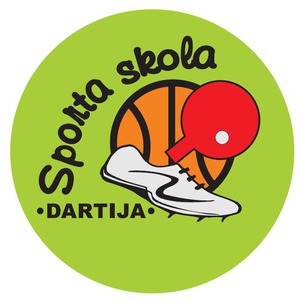 Sporta skola “Dartija” direktore__________________________ Baiba GāgaIecavā, __.___.__________IECAVAS NOVADA SPORTA SKOLAS “DARTIJA” SLĒGTĀS SACENSĪBAS VIEGLATLĒTIKĀ U-14 GRUPAI NOLIKUMS Mērķis Veicināt draudzības saišu nostiprināšanu starp sporta skolām un novadiem;Popularizēt vieglatlētiku bērnu, jauniešu vidū;Noskaidrot labākos vieglatlētus U-14 vecuma grupā.Laiks un vietaSacensības notiek 2021.gada 22.jūnijā, plkst. 10:00 , Iecavas novada stadionā, Iecava, Skolas iela 37.VadībaSacensības  organizē un vada Iecavas novada sporta skolas “Dartija” treneru kolektīvs. Sacensību galvenais tiesnesis – Valdis Šusts.Dalībnieki un programmaU-14 meitenes – 80 m, 80 m/b (H-76,2 cm), augstlēkšana, tāllēkšana, diska mešana (0,750 g), 300 m.U-14 zēni - 80 m, 80 m/b (H-76,2 cm), augstlēkšana, tāllēkšana, diska mešana (0,750 g), 1000 m.Sacensībās piedalās Iecavas novada vieglatlēti un uzaicinātie sportisti.Apbalvošana Uzvarētāji tiks apbalvoti ar saldumu balvām. Informācija Sportisti, kuri gaida startu, drīkst atrasties TIKAI komandai norādītajā vietā.Ģērbtuves izmantot aizliegts.Sacensību laikā stadionā drīkst atrasties TIKAI sportisti un viņu treneri. Katrs sportists drīkst piedalīties 3 disciplīnās.Atbildīgais par drošības un sanitāro COVID-19 prasību ievērošanu stadionā – Valdis Šusts. Piesakoties sacensībām, dalībnieki apliecina, ka neiebilst savu personas datu apstrādei sacensību protokolos un sacensību laikā uzņemto fotogrāfiju, videomateriālu izmantošanai sacensību publiskajos materiālos ar mērķi iestādes darba popularizēšana, audzēkņu sasniegumu atspoguļošana. Ja ir radušies, kādi iebildumi par datu publiskošanu, lūdzam sazināties elektroniski, sūtot ziņu uz e-pastu : sports.dartija@iecava.lvSacensības notiek saskaņā ar IAAF noteikumiem. PieteikumiDalībnieku pieteikšana LVS sistēmā no 2021.gada 16.jūnija plkst.14:00 līdz 2021.gada 21.jūnija plkst. 10:00. Lūgums, nosūtīt komandu treneru sarakstu D.Vizulei uz e-pastu : 
daceviz@inbox.lv Par dalībnieku veselības stāvokli atbild organizācija, kura ir pieteikusi dalībienkus sacensībām. Finansiālie nosacījumiIzdevumus, kuri saistīti ar balvu iegādi, sedz Iecavas novada sporta skola “Dartija”.Izdevumus, kuri saistīti ar ierašanos uz sacensībām, dzīvošanu, ēdināšanu u.c., sedz komandējošā organizācija.Nolikumu sagatavoja Iecavas novada sporta skolas “Dartija” izglītības metodiķe Evelīna Traumane (tālr.nr.63941103).